GULBENES NOVADA DOMES LĒMUMSGulbenēPar projekta “Ražošanas un noliktavas ēkas ar biroja telpām izveide Lizumā” pieteikuma iesniegšanu un projekta līdzfinansējuma nodrošināšanu     Gulbenes novada pašvaldība, pamatojoties uz 2021.gada 20.maija Ministru kabineta rīkojumu Nr.340 “Par projektu ideju finansējuma apjomu un sasniedzamajiem iznākuma rādītājiem 5.6.2. specifiskā atbalsta mērķa "Teritoriju revitalizācija, reģenerējot degradētās teritorijas atbilstoši pašvaldību integrētajām attīstības programmām" ceturtās projektu iesniegumu atlases kārtas "Ieguldījumi degradēto teritoriju revitalizācijā ekonomiskās aktivitātes veicināšanai pašvaldībās" ietvaros, gatavo iesniegšanai projekta „Ražošanas un noliktavas ēkas ar biroja telpām izveide Lizumā” pieteikumu.Projekta „Ražošanas un noliktavas ēkas ar biroja telpām izveide Lizumā” izmaksas ir 5 145 167,02 EUR (pieci miljoni viens simts četrdesmit pieci tūkstoši viens simts sešdesmit septiņi euro un 02 centi), no tām attiecināmās izmaksas ir 5 140 458,14 EUR (pieci miljoni viens simts četrdesmit tūkstoši četri simti piecdesmit astoņi euro un 14 centi). Eiropas Reģionālās attīstības fonda (ERAF) finansējums ir 3 970 000,00 EUR (trīs miljoni deviņi simti  septiņdesmit tūkstoši euro un 00 centi), valsts budžeta dotācija pašvaldībām ir 175 407,60 EUR (viens simts septiņdesmit pieci tūkstoši četri simti septiņi euro un 60 centi), pašvaldības līdzfinansējums projekta attiecināmajām izmaksām ir 995 050,54 EUR (deviņi simti deviņdesmit pieci tūkstoši piecdesmit euro un 54 centi). Projekta izmaksās iekļauti būvniecības, būvuzraudzības, projekta iesnieguma pamatojošās dokumentācijas (detalizētas izmaksu un ieguvumu analīzes) sagatavošanas izmaksas, kā arī projekta vadības personāla atlīdzības izmaksas.Projekta neattiecināmās izmaksas ir 4 708,88 EUR, būvniecības (ugunsdzēsības dīķa izbūves un videonovērošanas sistēmas izbūves) un autoruzraudzības izmaksas kopā ārpus projekta ietvara ir 65 013,16 EUR. Projekta neattiecināmās un projektā neiekļaujamās būvniecības, kā arī autoruzraudzības izmaksas tiek segtas no projekta īstenotāja finanšu līdzekļiem. Projekta „Ražošanas un noliktavas ēkas ar biroja telpām izveide Lizumā” ietvaros plānots izbūvēt ražošanas un noliktavu ēku ar biroja telpām 8436 m2 platībā un pārbūvēt publiskās  infrastruktūras ceļu Nr. 7-9 Kalēji-Kolaņģi-Melderi 288 m garumā ar asfalta seguma izbūvi. Jaunuzbūvētā ēka tiks nodota komersantu lietošanā nomas tiesību izsoles veidā. Projekta īstenošanas gala termiņš ir 2022.gada 31.decembris. Saskaņā ar 2021.gada 20.maija Ministru kabineta rīkojumu Nr.340 “Par projektu ideju finansējuma apjomu un sasniedzamajiem iznākuma rādītājiem 5.6.2. specifiskā atbalsta mērķa "Teritoriju revitalizācija, reģenerējot degradētās teritorijas atbilstoši pašvaldību integrētajām attīstības programmām" ceturtās projektu iesniegumu atlases kārtas "Ieguldījumi degradēto teritoriju revitalizācijā ekonomiskās aktivitātes veicināšanai pašvaldībās" pielikumu, Gulbenes novada pašvaldība kā projekta īstenotājs apņemas sasniegt projektā sasniedzamās minimālās iznākuma rādītāju vērtības: atjaunoto degradēto teritoriju platība, kas pielāgota jaunu komersantu izvietošanai vai esošo komersantu paplašināšanai, lai sekmētu nodarbinātību un ekonomisko aktivitāti pašvaldībās – 3 ha; jaunizveidoto darba vietu skaits atbalstītajās teritorijās – 94; atbalstītajā teritorijā esošo komersantu nefinanšu investīcijas pašu nemateriālajos ieguldījumos un pamatlīdzekļos – EUR 16 549 554,- (sešpadsmit miljoni pieci simti četrdesmit deviņi tūkstoši pieci simti piecdesmit četri euro); projekta zaļās infrastruktūras vai enerģiju taupošie risinājumi - zaļā publiskā iepirkuma kritēriji vai principi un projektā tiks izmantots risinājums, kas samazina siltumnīcefekta gāzu emisijas vai palielinās oglekļa dioksīda piesaisti.Pamatojoties uz likuma “Par pašvaldībām” 21. panta pirmās daļas 27.punktu, kas nosaka, ka dome var izskatīt jebkuru jautājumu, kas ir attiecīgās pašvaldības pārziņā, turklāt tikai dome var pieņemt lēmumus citos likumā paredzētajos gadījumos, 2021.gada 20.maija Ministru kabineta rīkojumu Nr.340 “Par projektu ideju finansējuma apjomu un sasniedzamajiem iznākuma rādītājiem 5.6.2. specifiskā atbalsta mērķa "Teritoriju revitalizācija, reģenerējot degradētās teritorijas atbilstoši pašvaldību integrētajām attīstības programmām" ceturtās projektu iesniegumu atlases kārtas "Ieguldījumi degradēto teritoriju revitalizācijā ekonomiskās aktivitātes veicināšanai pašvaldībās", atklāti balsojot: ar 13 balsīm "Par" (Ainārs Brezinskis, Aivars Circens, Anatolijs Savickis, Andis Caunītis, Atis Jencītis, Daumants Dreiškens, Guna Pūcīte, Guna Švika, Gunārs Ciglis, Intars Liepiņš, Ivars Kupčs, Mudīte Motivāne, Normunds Audzišs), "Pret" – nav, "Atturas" – nav, Gulbenes novada dome NOLEMJ:1. ATBALSTĪT projekta pieteikuma “Ražošanas un noliktavas ēkas ar biroja telpām izveide Lizumā” iesniegšanu 5.6.2. specifiskā atbalsta mērķa "Teritoriju revitalizācija, reģenerējot degradētās teritorijas atbilstoši pašvaldību integrētajām attīstības programmām" ceturtās projektu iesniegumu atlases kārtā "Ieguldījumi degradēto teritoriju revitalizācijā ekonomiskās aktivitātes veicināšanai pašvaldībās" izvērtēšanai.2. Projekta apstiprināšanas gadījumā NODROŠINĀT projekta realizācijai nepieciešamo līdzfinansējumu 1 064 772,58 EUR (viens miljons sešdesmit četri tūkstoši septiņi simti septiņdesmit divi euro un 58 centi) apmērā, paredzot 999 759,42 EUR segt no Gulbenes novada pašvaldības budžeta, ņemot aizņēmumu Valsts kasē, un 65 013,16 EUR segt no pašvaldības saimnieciskajiem ieņēmumiem.3. Par projekta pieteikuma “Ražošanas un noliktavas ēkas ar biroja telpām izveide Lizumā” iesniegšanu atbildīgais ir Attīstības un projektu nodaļas vadītājs J.Barinskis.4. Lēmuma izpildes kontroli veikt Gulbenes novada pašvaldības izpilddirektorei L.Reinsonei.Gulbenes novada domes priekšsēdētājs					A.CaunītisSagatavoja: Baiba Kalmane 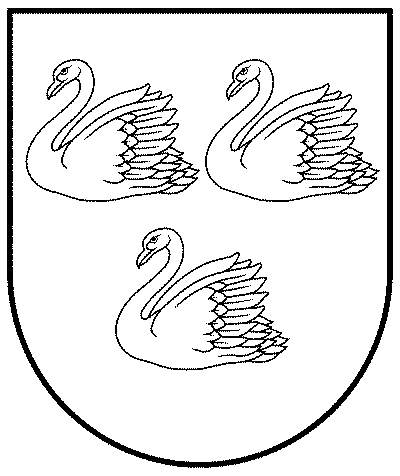 GULBENES NOVADA PAŠVALDĪBAReģ.Nr.90009116327Ābeļu iela 2, Gulbene, Gulbenes nov., LV-4401Tālrunis 64497710, mob.26595362, e-pasts; dome@gulbene.lv, www.gulbene.lv2021.gada 5.augustāNr. GND/2021/924(ārkārtas sēdes protokols Nr.12; 2.p)